Видеосеминар по аэромеханикеСеминар проходит в режиме телемоста ЦАГИ-ИТПМ СО РАН-СПбПУ-НИИМ МГУ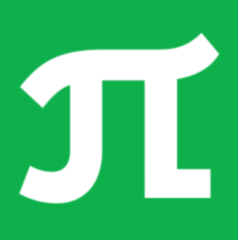 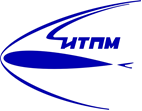 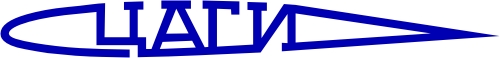 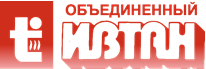 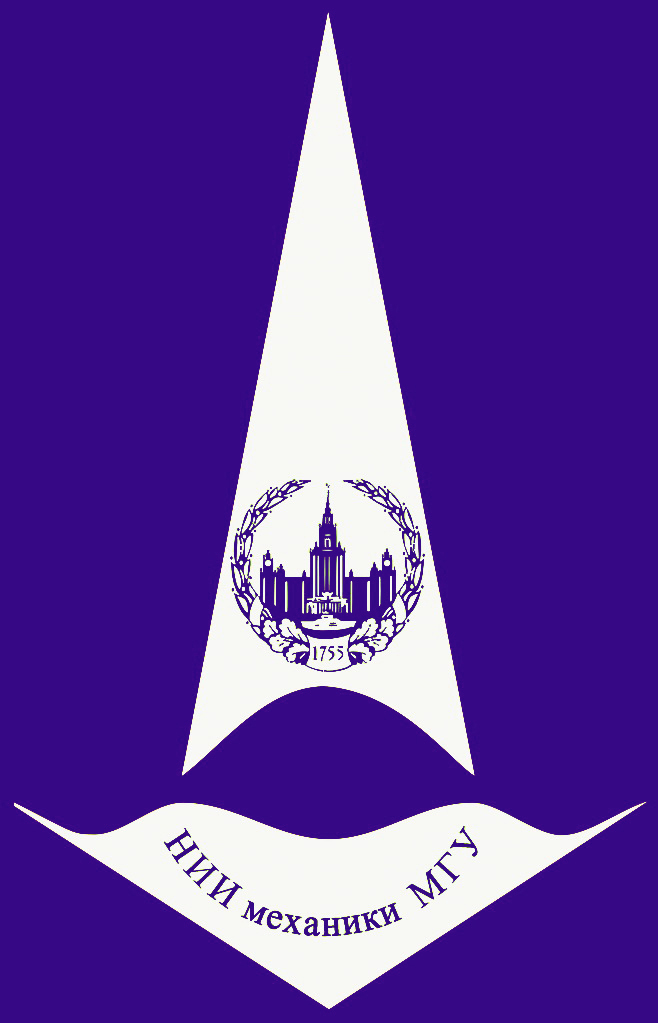     11 сентября       конференц-зал      в 11:00   2018                    корп. №8    11 сентября       конференц-зал      в 11:00   2018                    корп. №8Влияние каталитических свойств покрытий на тепловой поток в диссоциированных газах (online - трансляция из НИИМ МГУ)Влияние каталитических свойств покрытий на тепловой поток в диссоциированных газах (online - трансляция из НИИМ МГУ)Докладчик:Красильников Артур Владимирович (ЦНИИмаш) krartur@mail.ru krartur@mail.ru 